Appendix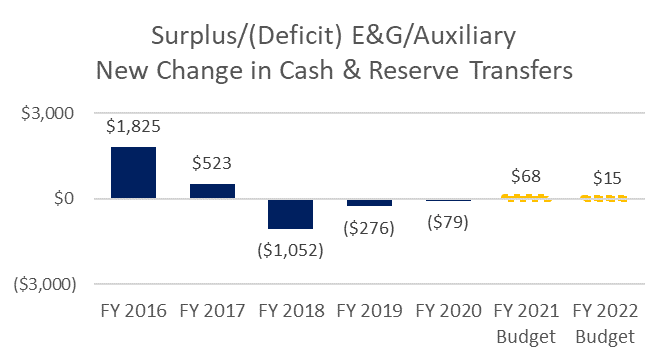 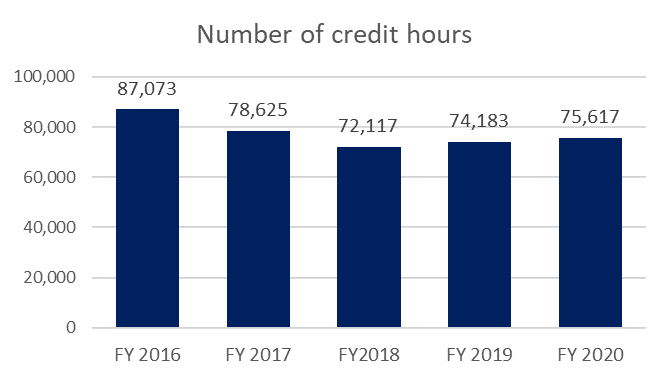 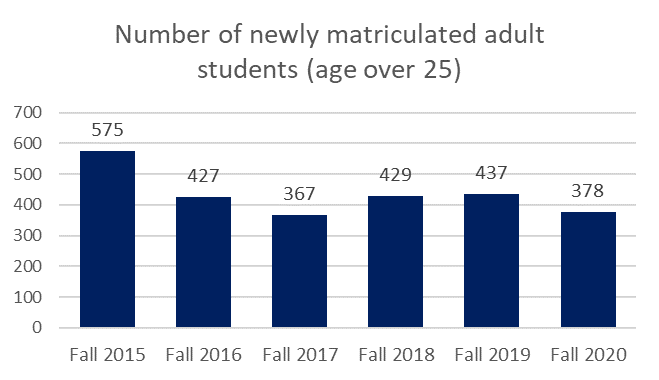 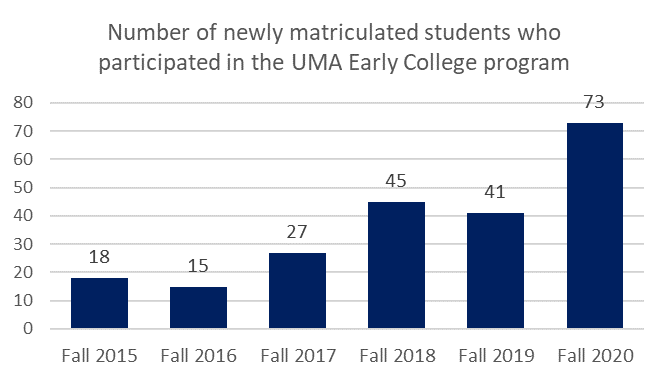 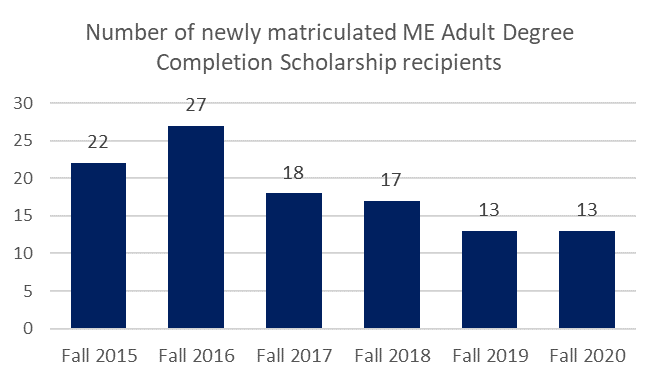 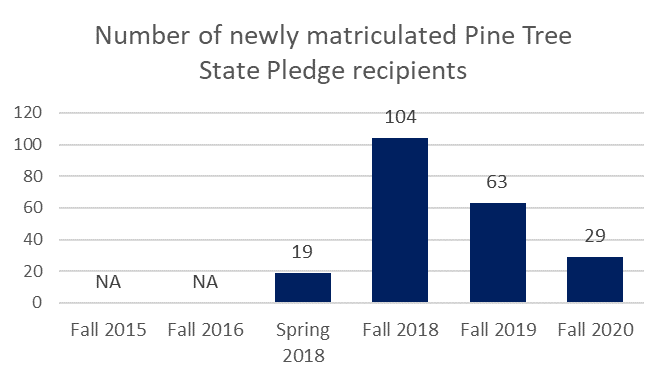 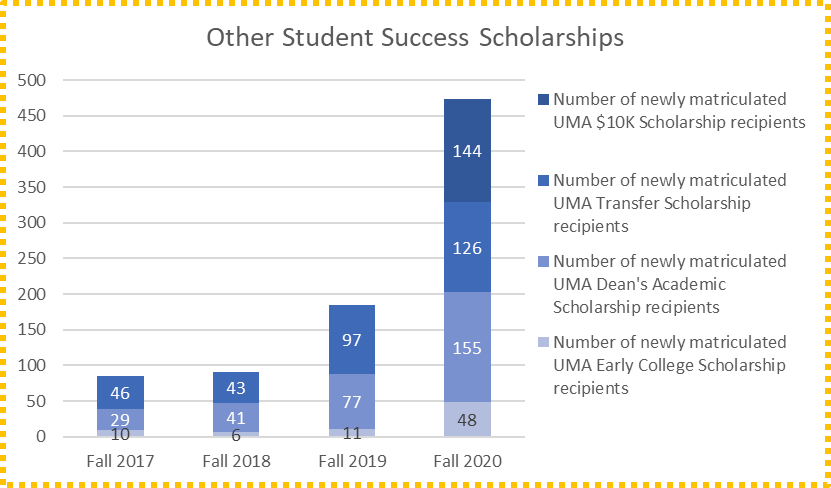 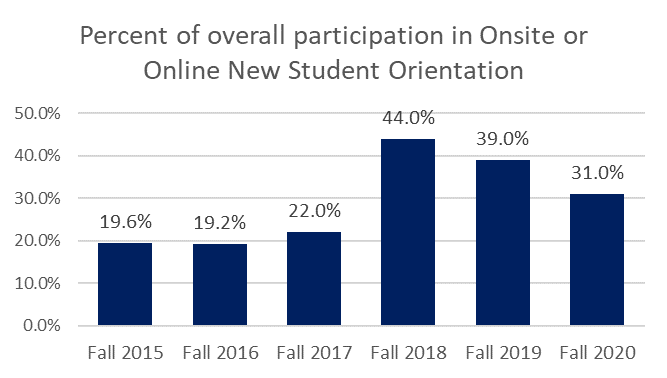 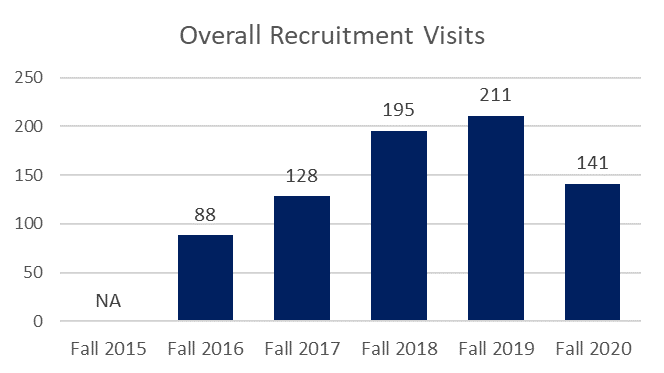 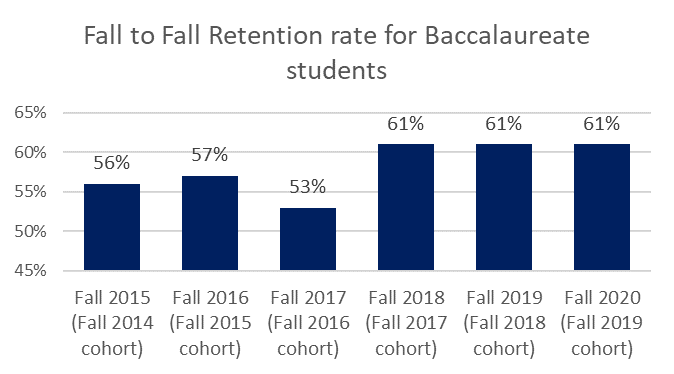 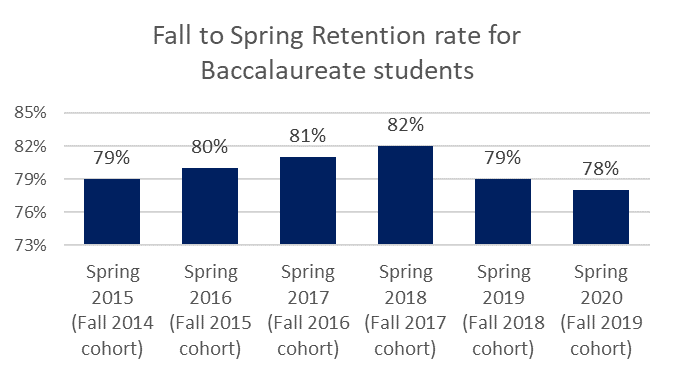 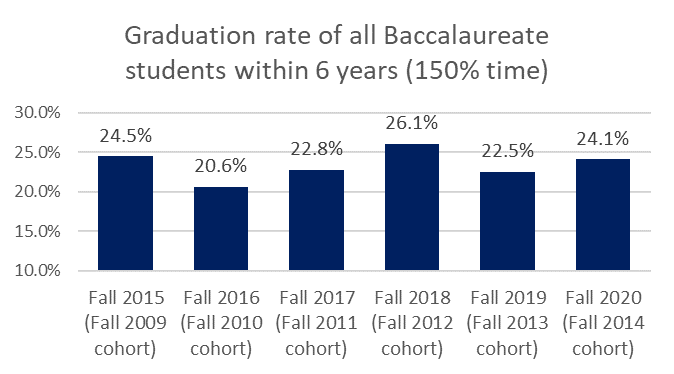 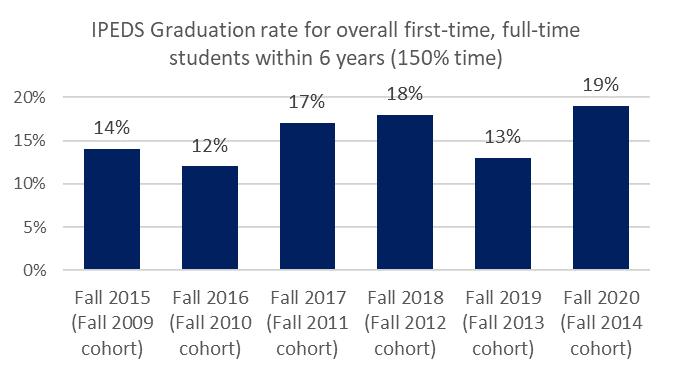 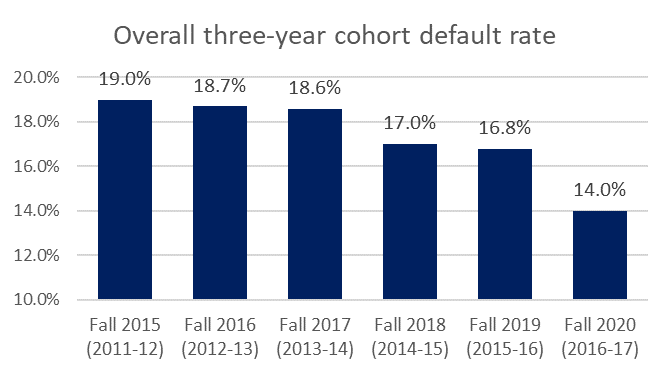 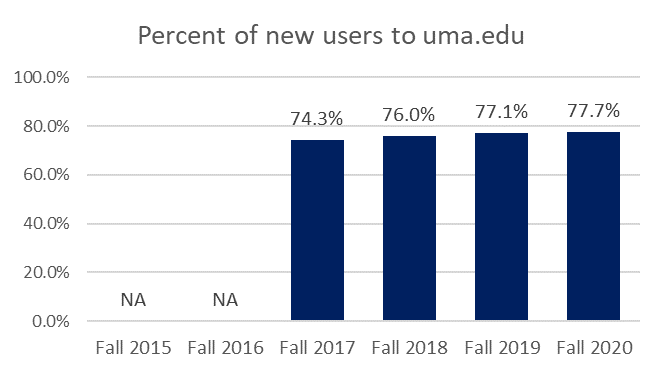 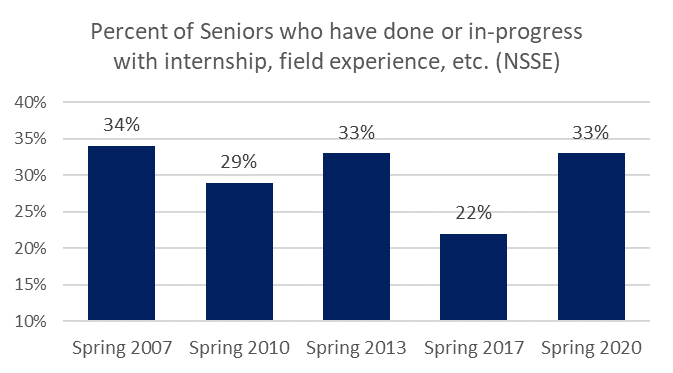 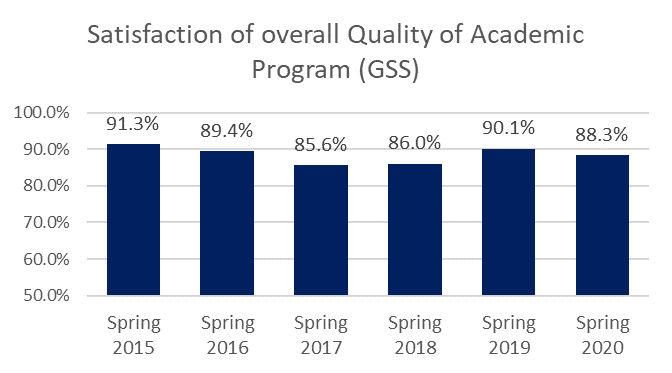 